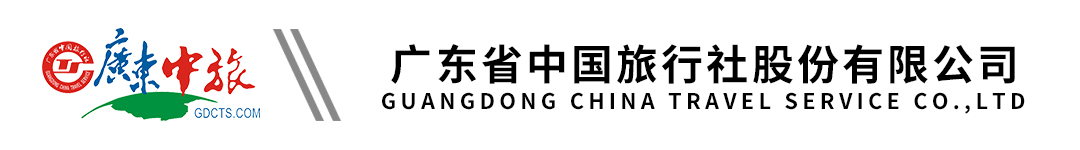 奢华之旅阿联酋迪拜帆船6天 | 阿联酋航空广州往返 | 入住帆船酒店 | 全程含餐 | 沙漠冲沙 | 纯玩无购物行程单行程安排费用说明其他说明产品编号AA202303001UW出发地广州市目的地阿联酋行程天数6去程交通飞机返程交通飞机参考航班去程：EK363 CANDXB 0015/0515去程：EK363 CANDXB 0015/0515去程：EK363 CANDXB 0015/0515去程：EK363 CANDXB 0015/0515去程：EK363 CANDXB 0015/0515产品亮点1、精选酒店：迪拜2晚河畔Creekside或同级+1晚7星帆船酒店+1晚阿布扎比国际五星酒店，享奢华酒店体验1、精选酒店：迪拜2晚河畔Creekside或同级+1晚7星帆船酒店+1晚阿布扎比国际五星酒店，享奢华酒店体验1、精选酒店：迪拜2晚河畔Creekside或同级+1晚7星帆船酒店+1晚阿布扎比国际五星酒店，享奢华酒店体验1、精选酒店：迪拜2晚河畔Creekside或同级+1晚7星帆船酒店+1晚阿布扎比国际五星酒店，享奢华酒店体验1、精选酒店：迪拜2晚河畔Creekside或同级+1晚7星帆船酒店+1晚阿布扎比国际五星酒店，享奢华酒店体验天数行程详情用餐住宿D1广州机场集合（迪拜比中国晚4个小时）早餐：X     午餐：X     晚餐：X   飞机上D2广州/迪拜 – 阿布扎比早餐：X     午餐：√     晚餐：√   国际五星酒店D3阿布扎比 – 迪拜早餐：√     午餐：√     晚餐：√   帆船酒店D4迪拜早餐：√     午餐：√     晚餐：√   Creekside Hotel或同级D5迪拜早餐：√     午餐：√     晚餐：√   Creekside Hotel或同级D6迪拜/广州早餐：√     午餐：X     晚餐：X   温暖的家费用包含1、广州往返国际机票，团队经济舱含税；1、广州往返国际机票，团队经济舱含税；1、广州往返国际机票，团队经济舱含税；费用不包含1、行李物品保管费用及托运行李超重费、个人消费及行程以外的自选项目1、行李物品保管费用及托运行李超重费、个人消费及行程以外的自选项目1、行李物品保管费用及托运行李超重费、个人消费及行程以外的自选项目预订须知1、此团为拼团，客人报名后需要提交护照清晰复印件或无反光清晰护照首页电子版，出团前7个工作日截止收取任何资料，逾期提交资料造成的损失由客人自行承担。温馨提示1、本资料仅界定旅游线路、游览内容之用。退改规则1、小孩收费：2-11周岁的执行小孩收费，仅提供机位、车位、餐位及景点第一道门票，不提供住宿床位。若占床位的则按成人价格；孩童的导游服务小费按成人小费标准支付。保险信息1、此团为旅行社同业拼团，广东省中国旅行社股份有限公司委托旅游目的地具有相应资质的旅行社承接本旅行团在当地的接待业务，接待社的相关信息以及导游、领队的姓名和电话，在出团说明会时派发的行程表中告知，旅客对此表示同意。若本社此团收客人数太少(不足10人)则不开出团说明会，敬请谅解。